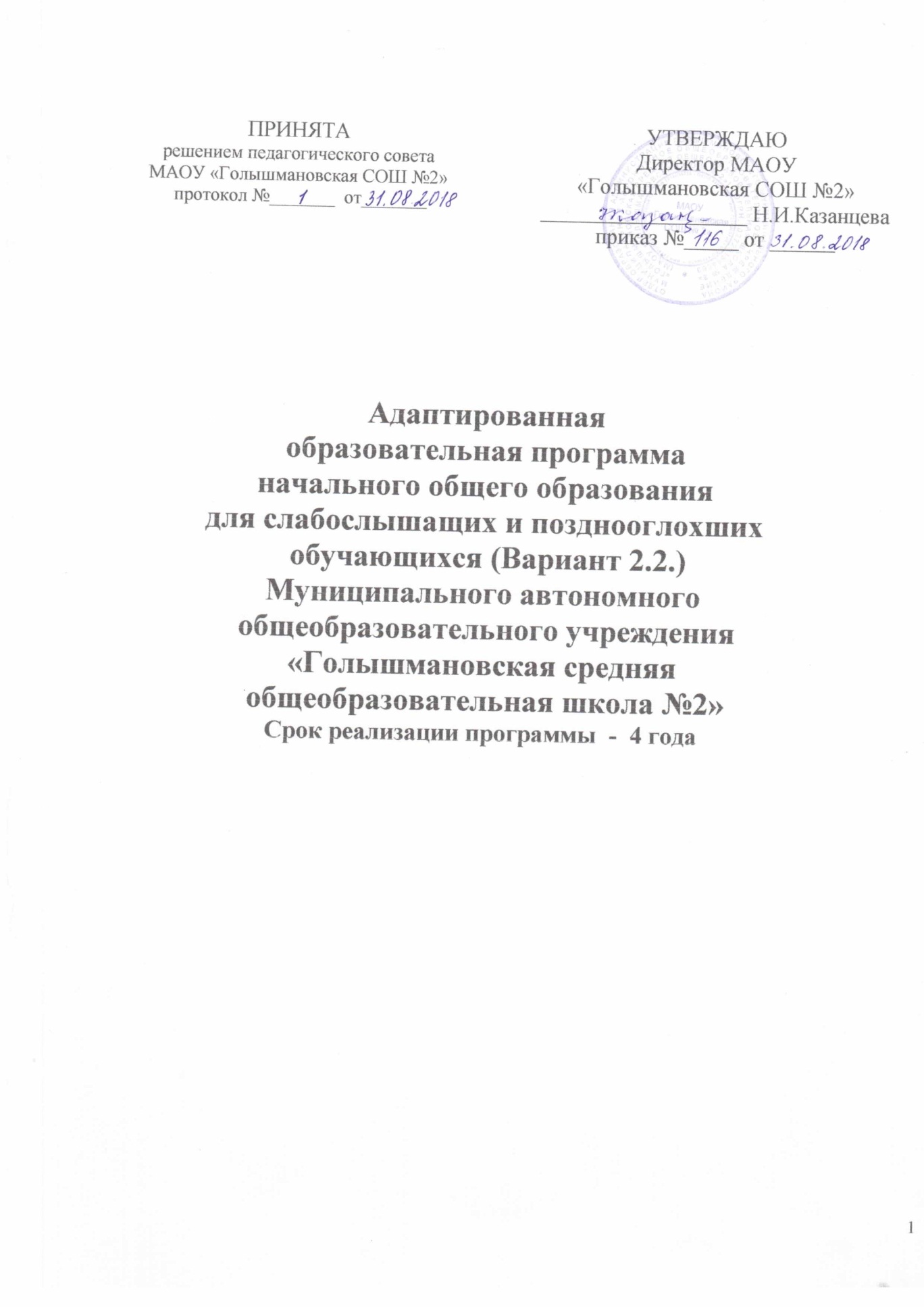 ОГЛАВЛЕНИЕ1. ОБЩИЕ ПОЛОЖЕНИЯОпределение и назначение адаптированной основной общеобразовательной программы начального общего образования для слабослышащих и позднооглохших обучающихся          Адаптированная основная общеобразовательная программа начального общего образования для слабослышащих и позднооглохших обучающихся (далее – АООП НОО для слабослышащих и позднооглохших обучающихся) – это образовательная программа, адаптированная для обучения данной категории обучающихся с учетом особенностей их психофизического развития, индивидуальных возможностей, обеспечивающая коррекцию нарушений развития и социальную адаптацию.          АООП НОО самостоятельно разрабатывается и утверждается МАОУ «Голышмановская СОШ № 2» в соответствии с ФГОС НОО обучающихся с ОВЗ и с учетом ФГОС НОО для ОВЗ с привлечением органов самоуправления (педагогический совет, управляющий совет), обеспечивающих государственно-общественный характер управления образовательной организацией.          Адаптированная основная общеобразовательная программа начального общего образования слабослышащих и позднооглохших обучающихся (далее – АООП НОО для слабослышащих и позднооглохших обучающихся) разработана в соответствии с требованиями федерального государственного образовательного стандарта начального общего образования обучающихся с ограниченными возможностями здоровья (далее — ФГОС НОО обучающихся с ОВЗ), предъявляемыми к структуре, условиям реализации и планируемым результатам освоения АООП НОО слабослышащими и позднооглохшими обучающимися.          АООП разрабатывается МАОУ «Голышмановская СОШ № 2», осуществляющей образовательную деятельность, имеющей государственную аккредитацию, а также образовательных потребностей и запросов участников образовательного процесса.Структура адаптированной основной общеобразовательной программы начального общего образования для слабослышащих и позднооглохших обучающихся        Структура АООП НОО для слабослышащих и позднооглохших обучающихся включает целевой, содержательный и организационный разделы.         Целевой раздел определяет общее назначение, цели, задачи и планируемые результаты реализации АООП НОО для слабослышащих и позднооглохших обучающихся образовательной организацией, а также способы определения достижения этих целей и результатов.   Целевой раздел включает:пояснительную записку;планируемые результаты освоения слабослышащими и позднооглохшими обучающимися АООП НОО;систему оценки достижения планируемых результатов освоения АООП НОО            Содержательный раздел определяет общее содержание начального общего образования и включает следующие программы, ориентированные на достижение личностных, метапредметных и предметных результатов:программу формирования универсальных учебных действий у слабослышащих и позднооглохших обучающихся;программы  отдельных учебных	предметов, курсов коррекционно- развивающей области;программу духовно-нравственного развития, воспитания слабослышащих и позднооглохших обучающихся;программу формирования экологической культуры здорового и безопасного образа жизни;программу коррекционной работы;программу внеурочной деятельности.            Организационный раздел определяет общие рамки организации образовательного процесса, а также механизмы реализации компонентов АООП НОО.Организационный раздел включает:учебный план начального общего образования;систему специальных условий реализации АООП НОО в соответствии с требованиями Стандарта.            В соответствии с требованиями ФГОС НОО обучающихся с ОВЗ МАОУ «Голышмановская СОШ № 2» создан вариант АООП НОО для слабослышащих и позднооглохших обучающихся ― вариант 2.2. Данный вариант АООП НОО для слабослышащих и позднооглохших обучающихся содержит дифференцированные требования к структуре, результатам освоения и условиям ее реализации, обеспечивающие удовлетворение как общих, так и особых образовательных потребностей отдельных обучающихся, получение образования вне зависимости от выраженности задержки психического развития, места проживания обучающегося и вида образовательной организации.          На основе ФГОС НОО обучающихся с ОВЗ создается АООП НОО для слабослышащих и позднооглохших обучающихся, к которой при необходимости может быть создано несколько учебных планов, учитывающих образовательные потребности отдельных обучающихся.          АООП НОО для слабослышащих и позднооглохших обучающихся, имеющих инвалидность, дополняется индивидуальной программой реабилитации инвалида (далее — ИПР) в части создания специальных условий получения образования.          Определение варианта АООП НОО для слабослышащих и позднооглохших обучающихся осуществляется на основе рекомендаций психолого-медико-педагогической комиссии (далее ― ПМПК), сформулированных по результатам его комплексного психолого-медико-педагогического обследования, с учетом ИПР и в порядке, установленном законодательством Российской Федерации.2. АДАПТИРОВАННАЯ ОСНОВНАЯ ОБЩЕОБРАЗОВАТЕЛЬНАЯ ПРОГРАММА НАЧАЛЬНОГО ОБЩЕГО ОБРАЗОВАНИЯ ДЛЯ СЛАБОСЛЫШАЩИХ и ПОЗДНООГЛОХШИХ  ОБУЧАЮЩИХСЯ(ВАРИАНТ 2.2)2.1 Целевой разделПояснительная запискаЦель реализации адаптированной основной общеобразовательной программы начального общего образования для слабослышащих и позднооглохших обучающихсяЦель реализации АООП НОО для слабослышащих и позднооглохших обучающихся — обеспечение выполнения требований ФГОС НОО обучающихся с ОВЗ.Достижение поставленной цели при разработке и реализации образовательной организацией АООП НОО для слабослышащих и позднооглохших обучающихся предусматривает решение следующих основных задач:формирование общей культуры, духовно-нравственное, гражданское, социальное, личностное и интеллектуальное развитие, развитие творческих способностей, сохранение и укрепление здоровья обучающихся;достижение планируемых результатов освоения АООП НОО, целевых установок, приобретение знаний, умений, навыков, компетенций и компетентностей, определяемых личностными, семейными, общественными, государственными потребностями и возможностями обучающегося, индивидуальными особенностями развития и состояния здоровья;становление и развитие личности в её индивидуальности, самобытности, уникальности и неповторимости;обеспечение доступности получения качественного начального общего образования;обеспечение преемственности начального общего и основного общего образования;выявление и развитие возможностей и способностей обучающихся, через организацию их общественно полезной деятельности, проведения спортивно– оздоровительной работы, организацию художественного творчества и др. с использованием системы клубов, секций, студий и кружков (включая организационные формы на основе сетевого взаимодействия), проведении спортивных, творческих и др. соревнований;использование в образовательном процессе современных образовательных технологий деятельностного типа;предоставление обучающимся возможности для эффективной самостоятельной работы;участие педагогических работников, обучающихся, их родителей (законных представителей) и общественности в проектировании и развитии внутришкольной социальной среды;включение обучающихся в процессы познания и преобразования внешкольной социальной среды (населённого пункта, района).Общая характеристика адаптированной основной общеобразовательной программы начального общего образования для слабослышащих и позднооглохших обучающихся          Вариант 2.2. предполагает, что обучающийся получает образование, полностью соответствующее по итоговым достижениям к моменту завершения обучения образованию обучающихся, не имеющих ограничений по возможностям здоровья, в те же сроки обучения (1- 4 классы).          Адаптация программы предполагает введение программы коррекционной работы, ориентированной на удовлетворение особых образовательных потребностей обучающихся и поддержку в освоении АООП НОО, требований к результатам освоения программы коррекционной работы и условиям реализации АООП НОО.Определение варианта АООП НОО для слабослышащих и позднооглохших обучающихся осуществляется на основе рекомендаций психолого-медико-педагогической комиссии (ПМПК), сформулированных по результатам его комплексного психолого-медико-педагогического обследования, с учетом ИПР и в порядке, установленном законодательством Российской Федерации.Психолого-педагогическая характеристика слабослышащих и позднооглохших обучающихся        Дети с нарушенным слухом представляют собой разнородную группу учащихся. По характеру нарушения слуховой функции выделяются:кондуктивные нарушения, носящие временный характер;необратимые сенсоневральные поражения внутреннего уха;смешанные нарушения, при которых отмечаются как необратимое сенсоневральное поражение внутреннего уха, так и, как правило, обратимое нарушение в наружном или среднем ухе.        К категории детей с нарушениями слуха относятся дети cо стойким необратимым и двусторонним нарушением слуховой функции, при котором нормальное речевое общение с окружающими затруднено или невозможно. Дети с нарушенным слухом представляют собой разнородную группу не только  по степени, характеру и времени снижения слуха, но и по уровню общего и речевого развития, наличию /отсутствию дополнительных нарушений.     Различают три степени тугоухости, основаниями служат средняя потеря слуха в диапазоне (500-4000 Гц) и условия разборчивого восприятия речи.          В России условной границей между тугоухостью и глухотой принято считать 85 дБ	(как среднее арифметическое значение показателей на	трех речевых частотах:500, 1000 и 2000 Гц).          В международной классификации снижение слуха разводится по четырем степеням в зависимости от средней его потери на частотах 500 –2000 Гц: тугоухость I степени (26 -40 дБ); тугоухость II степени (41 -55 дБ); тугоухость III степени (56 - 70 дБ); тугоухость IV степени (более 90дБ).        Дифференциация детей на группы по степени выраженности, характеру и времени наступления нарушения слуха (первичного нарушения) принципиально недостаточна для выбора оптимального образовательного маршрута - требуется оценка общего и речевого развития ребенка.         Глухие и позднооглохшие – дети, потерявшие слух в том возрасте, когда речь уже была сформирована. Степень нарушения слуха и уровень сохранности речи могут быть различными, поскольку при возникновении нарушения слуха без специальной педагогической поддержки речь начинает распадаться. Эти дети имеют навыки словесного общения.         Речь разрушается постепенно, и уже через один – два месяца после потери слуха обнаруживаются её качественные изменения, которые проявляются как в собственной речи ребенка, так и в восприятии речи окружающих, точнее – в реакции на неё. Сначала нарушения речевого поведения становятся заметными в непривычных для ребёнка речевых ситуациях (то есть слышимая им раньше речь как бы пропала, но в знакомой обстановке ребёнок ещё помнит, как надо себя вести). Вскоре выявляются изменения в качестве речи самого ребёнка, затрагивающие её звуковой, лексический и грамматический строй. Завершающим этапом становится потеря речи.           Развитие мышления в большей степени сходно с его развитием у слышащих детей.          Нарушение слуха у этих детей, прежде всего, сказывается на их поведении, что проявляется в разнообразных реакциях на возникающие в быту повседневные звуки. У такого ребёнка можно наблюдать отсутствие реакций на увеличение звука аудиовизуальной техники, отстранение от взрослого при его попытке сказать что- либо на ухо, вздрагивание от неожиданных резких звуков.           Потеря слуха отражается на общем поведении: некоторые дети становятся расторможенными, капризными, агрессивными, а другие, наоборот, уходят в себя, избегают общения с окружающими.           Слабослышащие дети - степень потери слуха не лишает их самой возможности естественного освоения речи, но осваиваемая при сниженном слухе речь обычно имеет ряд специфических особенностей, требующих коррекции в процессе обучения. Эти дети слышат не хуже, а иначе. Такие дети составляют весьма неоднородную группу (по состоянию слуха, речи и по многим другим параметрам). Объясняется это чрезвычайным многообразием проявлений слуховой недостаточности, большим спектром тугоухости, разными уровнями сформированности навыков слухового восприятия. При этом важно отметить, что многие слабослышащие дети, обладая различными степенями сохранного слуха, не умеют пользоваться им в целях познания и общения.          Дефицит слуховой информации порождает различные отклонения в речевом развитии, которое зависит от многих факторов, таких как степень и сроки снижения слуха, уровень общего психического развития, наличие педагогической помощи, речевая среда, в которой находился ребёнок. Многообразные сочетания этих фактов обусловливают вариативность речевого развития.          Многие слабослышащие школьники не понимают обращенной к ним речи и ориентируются в общении на такие факторы, как действия, естественные жесты и эмоции взрослых. Дети с легкой и средней степенью тугоухости могли бы понимать на современном этапе. Уникальность ситуации с имплантированными детьми заключается в том, что их социально-психологический статус меняется в процессе постоперационной реабилитации трижды. До момента подключения речевого процессора ребенок может характеризоваться в соответствии с устоявшимися классификациями как глухой, слабослышащий с тяжелой тугоухостью, оглохший (сохранивший речь или теряющий ее). После подключения процессора состояние слуха детей уравнивается – все благополучно прооперированные становятся детьми, которые могут ощущать звуки интенсивностью 30-40 дБ, что соответствует легкой тугоухости (1 степень по международной классификации). Статус детей меняется. Они уже способны воспринимать звуковые сигналы, надежно воспринимать неречевые звучания и реагировать на них. Однако ребенок продолжает вести себя в быту как глухой человек, опираясь на умения и навыки, сформированные ранее в условиях тяжелого нарушения слуха. Для него по-прежнему важны зрительные опоры и привычные средства восприятия речи и коммуникации: чтение с губ, письменная речь, дактилология, жестовая речь, привычка контролировать произношение при помощи кинестетических опор и др. До тех пор, пока не завершится первоначальный этап реабилитации, т.е. пока не произойдет перестройка коммуникации и взаимодействия ребенка с близкими на естественный лад, он сохраняет этот особый (переходный) статус. Благополучное завершение первоначального этапа реабилитации означает, что ребенок с кохлеарными имплантами встал на путь естественного развития коммуникации, и его статус вновь изменился - он начинает вести себя и взаимодействовать с окружающими как слышащий и начинает демонстрировать естественное («слуховое») поведение в повседневной домашней жизни. Выбор образовательного маршрута детей с кохлеарными имплантами зависит от точности определения его актуального социально-психологического статуса.         До операции оценивается характер нарушения, степень его выраженности, время потери слуха, сроки и характер слухопротезирования, его эффективность, наличие вторичных нарушений развития, условия предыдущего воспитания и обучения.         После подключения процессора состояние слуха детей меняется и уравнивается, поэтому более важными становятся различия в развитии вербальной и невербальной коммуникации и характеристика сенсорной основы, на которой она была сформирована.По этим основаниям выделяются три группы детей с кохлеарными имплантами:со сформированной на нормальной сенсорной основе речью и коммуникацией (оглохшие);вступающие в коммуникацию и обладающие развернутой речью, сформированной до операции на зрительно-слуховой или слухо-зрительной основе (дети с тяжелыми нарушениями слуха, обучение которых было своевременным и успешным);дети, у которых до операции не удалось сформировать развернутую словесную речь, их коммуникация осуществляется другими средствами (дети с тяжелыми нарушениями слуха, обучение которых не было своевременным и успешным; дети с дополнительными первичными нарушениями).            Благополучное завершение первоначального этапа реабилитации означает, что дети с кохлеарными имплантами уравниваются по двум показателям – сходное состояние слуха, и все они встали на путь естественного развития коммуникации и речи. Теперь требуется подбирать подходящий образовательный маршрут, и важными ориентирами становятся степень сближения развития ребенка с возрастной нормой и оценка перспективы дальнейшего сближения в разных условиях обучения.        По этим основаниям дети с кохлеарными имплантами делятся на несколько групп:приблизившиеся к возрастной норме и готовые к вхождению в общеобразовательную среду при минимальной специальной поддержке;еще не приблизившиеся к возрастной норме, но имеющие перспективу благополучного дальнейшего развития и приближения к норме в обычной среде при постоянном наблюдении и систематической специальной сурдопедагогической поддержке;не приблизившиеся к возрастной норме и не имеющие перспективы сближения с нормой в обычной среде даже при постоянном наблюдении и специальной сурдопедагогической поддержке;развитие ребёнка не приближается к возрастной норме и перспектива сближения с ней маловероятна даже при систематической и максимальной специальной помощи.        Все приведенные классификации последовательно сменяют друг друга и являются составными частями динамической по своей сути классификации детей с кохлеарными имплантами, необходимой специалистам для понимания динамики изменений, происходящих с ребенком с КИ в процессе реабилитации, выбора и гибкой смены его образовательного маршрута.        Именно вследствие неоднородности состава группы слабослышащих диапазон различий в требуемом им уровне и содержании образования тоже должен быть максимально широким – от основного общего и среднего общего образования, сопоставимого по уровню и срокам овладения с образованием нормально развивающихся сверстников, до возможности обучения на протяжении всего школьного возраста основным жизненным навыкам.        Благополучное завершение первоначального этапа реабилитации означает, что дети с кохлеарными имплантами уравниваются по двум показателям – сходное состояние слуха, и все они встали на путь естественного развития коммуникации и речи. Теперь требуется подбирать подходящий образовательный маршрут, и важными ориентирами становятся степень сближения развития ребенка с возрастной нормой и оценка перспективы дальнейшего сближения в разных условиях обучения.По этим основаниям дети с кохлеарными имплантами делятся на несколько групп:приблизившиеся к возрастной норме и готовые к вхождению в общеобразовательную среду при минимальной специальной поддержке;еще не приблизившиеся к возрастной норме, но имеющие перспективу благополучного дальнейшего развития и приближения к норме в обычной среде при постоянном наблюдении и систематической специальной сурдопедагогической поддержке;не приблизившиеся к возрастной норме и не имеющие перспективы сближения с нормой в обычной среде даже при постоянном наблюдении и специальной сурдопедагогической поддержке;развитие ребёнка не приближается к возрастной норме и перспектива сближения с ней маловероятна даже при систематической и максимальной специальной помощи.      Все приведенные классификации последовательно сменяют друг друга и являются составными частями динамической по своей сути классификации детей с кохлеарными имплантами, необходимой специалистам для понимания динамики изменений, происходящих с ребенком с КИ в процессе реабилитации, выбора и гибкой смены его образовательного маршрута.       Именно вследствие неоднородности состава группы слабослышащих диапазон различий в требуемом им уровне и содержании образования тоже должен быть максимально широким – от основного общего и среднего общего образования, сопоставимого по уровню и срокам овладения с образованием нормально развивающихся сверстников, до возможности обучения на протяжении всего школьного возраста основным жизненным навыкам.Особые образовательные потребности слабослышащих и позднооглохших обучающихсяНесмотря на явно выраженную неоднородность данной группы у слабослышащих, позднооглохших и кохлеарно имплантированных учащихся наряду с общеобразовательными имеют место особые образовательные потребности.В структуру особых образовательных потребностей учащихся входят:1. образовательные потребности, свойственные для всех учащихся с ограниченными возможностями здоровья:специальное обучение должно начинаться сразу же после выявления первичного нарушения развития;индивидуализация обучения требуется в большей степени, чем для обучения нормально развивающихся сверстников;максимальное расширение образовательного пространства за счет расширения социальных контактов с широким социумом;2. образовательные	потребности,	характерные	только слабослышащим, позднооглохшим и кохлеарно имплантированным обучающимся:обязательность непрерывности коррекционно-развивающего процесса, реализуемого, как через содержание образовательных областей, внеурочной деятельности, так и в процессе индивидуальной работы;увеличение сроков освоения адаптированной основной образовательной программы начального общего образования;специальная работа по формированию и коррекции произносительной стороны речи; освоения умения использовать устную речь по всему спектру коммуникативных ситуаций (задавать вопросы, договариваться, выражать свое мнение, обсуждать мысли и чувства и т.д.), использовать тон голоса, ударение и естественные жесты, чтобы дополнить и уточнить смысл, умения вести групповой разговор;условия обучения, обеспечивающие обстановку эмоционального комфорта, упорядоченности и предсказуемости происходящего, установка педагога на поддержание в глухом ребенке уверенности  в том, что в школе и классе его принимают, ему симпатизируют, придут на помощь в случае затруднений. При обучении совместно со слышащими сверстниками необходимо транслировать эту установку соученикам ребенка, не подчеркивая его особость, а, показывая сильные стороны, вызывая к нему симпатию личным отношением, вовлекать слышащих детей в доступное взаимодействие;учёт специфики восприятия и переработки информации при организации обучения и оценке достижений;специальная помощь в осознании своих возможностей и ограничений, умении вступать в коммуникацию и для разрешения возникающих трудностей, для корректного отстаивания своих прав;расширение социального опыта ребенка, его контактов со слышащими сверстниками;психологическое сопровождение, направленное на установление взаимодействия семьи и школы;учет темпа учебной работы учащихся с учетом наличия особых образовательных потребностей;увеличение времени на выполнение практических работ;постановка и реализация на общеобразовательных уроках и внеклассных мероприятиях целевых установок, направленных на коррекцию отклонений в развитии и профилактику возникновения вторичных отклонений;активное использование в учебно-познавательном процессе речи как средства компенсации нарушенных функций, осуществление специальной работы по коррекции речевых нарушений;создание условий для развития учащихся  инициативы, познавательной и общей активности, в том числе за счет привлечения к участию в различных (доступных) видах деятельности;Планируемые результаты освоения слабослышащих и позднооглохших обучающимися адаптированной основной общеобразовательной программы начального общего образования        Личностные, метапредметные и предметные результаты освоения слабослышащими и позднооглохшими обучающимися АООП НОО соответствуют ФГОС НОО.        Планируемые результаты освоения слабослышащими и позднооглохшими обучающимися АООП НОО дополняются результатами освоения программы (курсов) коррекционной работы.Планируемые результаты освоения слабослышащих и позднооглохших обучающимися программы (курсов) коррекционной работыВ конце учебного года составляется характеристика развития каждого ученика, в которой обобщаются данные о достижении им планируемых метапредметных и предметных результатов, которая рассматривается  на школьном психолого-педагогическом консилиуме.Система оценки достижения слабослышащими и позднооглохшими планируемых результатов освоения адаптированной основной общеобразовательной программы начального общего образованияОсновными направлениями и целями оценочной деятельности в соответствии с требованиями ФГОС НОО обучающихся с ОВЗ являются оценка образовательных достижений обучающихся.Система оценки достижения слабослышащими и позднооглохшими обучающимися планируемых результатов освоения АООП НОО предполагает комплексный подход к оценке результатов образования, позволяющий вести оценку достижения обучающимися всех трех групп результатов образования: личностных, метапредметных и предметных.Слабослышащие и позднооглохшие обучающиеся имеют право на прохождение текущей, промежуточной аттестации освоения АООП НОО в иных формах.Оценка достижения слабослышащими и позднооглохшими обучающимися, планируемых результатов освоения программы коррекционной работыОценка результатов освоения слабослышащими и позднооглохшими обучающимися программы коррекционной работы, составляющей неотъемлемую часть АООП НОО, осуществляется в полном соответствии с требованиями ФГОС НОО обучающихся с ОВЗ.При определении подходов к осуществлению мониторинга результатов освоения обучающимися программы коррекционной работы целесообразно опираться на следующие принципы:дифференциации оценки достижений с учетом типологических и индивидуальных особенностей развития и особых образовательных потребностей обучающихся;динамичности оценки достижений, предполагающей изучение изменений психического и социального развития, индивидуальных способностей и возможностей обучающихся;единства параметров, критериев и инструментария оценки достижений в освоении содержания АООП НОО, что сможет обеспечить объективность оценки.Эти принципы, отражая основные закономерности целостного процесса образования обучающихся, самым тесным образом взаимосвязаны и касаются одновременно разных сторон процесса осуществления оценки результатов освоения программы коррекционной работы.В случаях стойкого отсутствия положительной динамики в результатах освоения программы коррекционной работы обучающегося в случае согласия родителей (законных представителей) необходимо направить на расширенное психолого-медико-педагогическое обследование для получения необходимой информации, позволяющей внести коррективы в организацию и содержание программы коррекционной работы.Результаты освоения слабослышащими и позднооглохшими обучающимися программы коррекционной работы не выносятся на итоговую оценку.2.2. Содержательный раздел        Программа формирования универсальных учебных действий; программа отдельных учебных предметов и курсов внеурочной деятельности; программа духовно-нравственного развития, воспитания обучающихся; программа формирования экологической культуры, здорового и безопасного образа жизни; программа внеурочной деятельности соответствуют ФГОС НОО.     Структура АООП НОО предполагает ведение программы коррекционной работы.Направление и содержание программы коррекционной работыПрограмма коррекционной работы направлена на обеспечение коррекции недостатков в физическом и (или) психическом развитии детей с ограниченными возможностями здоровья и оказание помощи детям этой категории в освоении Основной образовательной программы начального общего образования.В случае появления детей данной категории будут созданы условия для осуществления индивидуально ориентированной психолого-медико-педагогической помощи детям с ограниченными возможностями здоровья с учетом особенностей психофизического развития и индивидуальных возможностей детей (в соответствии с рекомендациями психолого-медико-педагогической комиссии), а также предоставлена возможность освоения детьми с ограниченными возможностями здоровья Основной образовательной программы начального общего образования и их интеграции в организации, осуществляющей образовательную деятельность.Дети с ОВЗ – это дети с различными отклонениями в состоянии психосоматического здоровья, которые нуждаются в коррекционно-развивающем образовании, отвечающим их особым образовательным потребностям. К их числу относятся дети с:нарушениями восприятия ( слабослышащие, слабовидящие );патологией опорно-двигательного аппарата;задержкой психического развития; сочетанными сложными нарушениями развития;выраженными расстройствами эмоционально-волевой сферы и поведения;дисфункцией речи;интеллектуальными нарушениями;низкий уровень развития фонематического слуха (умение различать отдельные звуки в речевом потоке, выделять звуки из слогов.Задачи программыСвоевременное выявление детей с детей с ограниченными возможностями здоровьяопределение особых образовательных потребностей детей с ограниченными возможностями здоровьяопределение особенностей организации образовательного процесса для рассматриваемой категории детей в соответствии с индивидуальными особенностями каждого ребёнка, структурой этих особенностей и степенью их выраженности;создание условий, способствующих освоению детьми с ограниченными возможностями здоровья основной образовательной программы начального общего образования и их интеграции в образовательном учреждении;осуществление индивидуально ориентированной психолого-медико-педагогической помощи детям с ограниченными возможностями здоровья с учётом особенностей психического или физического развития, индивидуальных возможностей детей (в соответствии с рекомендациями психолого-медико- педагогической комиссии);организация индивидуальных или групповых занятий для детей с выраженным проявлениями дезадаптации к обучению в школе;обеспечение возможности обучения и воспитания по адаптированным образовательным программам и получения дополнительных образовательных услуг;оказание консультативной и методической помощи родителям (законным представителям) детей с ограниченными возможностями здоровья по медицинским, социальным, правовым и другим вопросам.Содержание программы коррекционной работы  определяют следующие принципы:Соблюдение интересов ребёнка. Принцип определяет позицию специалиста, который призван решать проблему ребёнка с максимальной пользой и в интересах ребёнка.Системность. Принцип обеспечивает единство диагностики, коррекции и развития, т. е. системный подход к анализу особенностей развития и коррекции нарушений детей с ограниченными возможностями здоровья, а также всесторонний многоуровневый подход специалистов различного профиля, взаимодействие и согласованность их действий в решении проблем ребёнка; участие в данном процессе всех участников образовательного процесса.Непрерывность. Принцип гарантирует ребёнку и его родителям (законным представителям) непрерывность помощи до полного решения проблемы или определения подхода к её решению.Вариативность. Принцип предполагает создание вариативных условий для получения образования детьми, имеющими ограниченные возможности здоровья.Рекомендательный характер оказания помощи. Принцип обеспечивает соблюдение гарантированных законодательством прав родителей (законных представителей) детей с ограниченными возможностями здоровья выбирать формы получения детьми образования, защищать законные права и интересы детей.Этапы реализации программыКоррекционная работа реализуется поэтапно. Последовательность этапов и их адресность создают необходимые предпосылки для устранения дезорганизующих факторов.Этап сбора и анализа информации (информационно-аналитическая деятельность). Результатом данного этапа является оценка контингента обучающихся для учёта особенностей развития детей, определения специфики и их образовательных потребностей; оценка образовательной среды с целью соответствия требованиям программно-методического обеспечения, материально- технической и кадровой базы учреждения.Этап планирования, организации, координации (организационно- исполнительская деятельность). Результатом работы является организованный образовательный процесс, имеющий коррекционно-развивающую направленность и процесс специального психолого-педагогического сопровождения детей с умеренно ограниченными возможностями здоровья при созданных (вариативных) условиях обучения, воспитания, развития, социализации рассматриваемой категории детей.Этап диагностики коррекционно-развивающей образовательной среды (контрольно-диагностическая деятельность). Результатом является констатация соответствия созданных условий и выбранных коррекционно-развивающих и образовательных программ образовательным потребностям ребёнка.Этап регуляции и корректировки (регулятивно-корректировочная деятельность). Результатом является внесение необходимых изменений в образовательный процесс и процесс сопровождения детей с умеренно ограниченными возможностями здоровья, корректировка условий и форм обучения, методов и приёмов работы.Диагностическое направлениеЦель: выявление характера и интенсивности трудностей развития детей с ограниченными возможностями здоровья, проведение их комплексного обследования и подготовку рекомендаций по оказанию им психолого-медико-педагогической помощи.Коррекционно – развивающее направлениеЦель: обеспечение своевременной специализированной помощи в освоении содержания образования и коррекции недостатков в познавательной и эмоционально- личностной сфере детей с ограниченными возможностями здоровья, детей- инвалидов.	Консультативное направлениеЦель: обеспечение специального индивидуального сопровождения детей с ограниченными возможностями здоровья и их семей по вопросам реализации дифференцированных психолого-педагогических условий обучения, воспитания; коррекции, развития и социализации обучающихсяИнформационно – просветительское направлениеЦель: организация информационно-просветительской деятельности по вопросам инклюзивного образования со всеми участниками образовательного процессаМеханизм реализации программы  Одним из основных механизмов реализации коррекционной работы является оптимально выстроенное взаимодействие специалистов образовательного учреждения, обеспечивающее системное сопровождение детей с ограниченными возможностями здоровья специалистами различного профиля в образовательном процессе. Такое взаимодействие включает:комплексность в определении и решении проблем ребёнка, предоставлении ему квалифицированной помощи специалистов разного профиля;многоаспектный анализ личностного и познавательного развития ребёнка.       Эффективность коррекционной работы с ОВЗ в условиях общеобразовательной школы требует согласованных действий различных специалистов (педагога, психолога, медицинского работника, родителей (законных представителей) по принятию оптимальных решений для развития личности такого ребенка, его успешного обучения в ситуациях школьного взаимодействия с обычными детьми. Для реализации коррекционных мероприятий будут привлечены медицинские работники, специалисты из ППМС.        Консолидация усилий разных специалистов в области психологии, педагогики, медицины, социальной работы позволит обеспечить систему комплексного психолого- медико-педагогического сопровождения и эффективно решать проблемы ребёнка. Наиболее распространённые и действенные формы организованного взаимодействия специалистов на современном этапе — это консилиумы и службы сопровождения образовательного учреждения, которые предоставляют многопрофильную помощь ребёнку и его родителям (законным представителям), а также образовательному учреждению в решении вопросов, связанных с адаптацией, обучением, воспитанием, развитием, социализацией детей с ограниченными возможностями здоровья.         В качестве ещё одного механизма реализации коррекционной работы следует обозначить социальное партнёрство, которое предполагает профессиональное взаимодействие образовательного учреждения с внешними ресурсами (организациями различных ведомств, общественными организациями и другими институтами общества). Социальное партнёрство включает:сотрудничество с учреждениями образования и другими ведомствами по вопросам преемственности обучения, развития и адаптации, социализации, здоровьесбережения детей с умеренно ограниченными возможностями здоровья;сотрудничество с негосударственными структурами (общественными объединениями инвалидов);сотрудничество с родительской общественностью.Формы обучения и содержание, обеспечивающих удовлетворение особых образовательных потребностей детей с ограниченными возможностями здоровья, их интеграцию в образовательном учреждении и освоение ими основной образовательной программы начального общего образованияВопрос о выборе образовательного маршрута ребенка с ограниченными возможностями здоровья, в том числе об определении формы и степени его интеграции в образовательную среду, решается на школьном психолого-медико-педагогическом консилиуме, исходя из потребностей, особенностей развития и возможностей ребенка, с непосредственным участием его родителей (законных представителей).-Индивидуальная и групповая коррекционная работа с учащимися-Индивидуальные консультации с педагогами и родителями-Индивидуальное обучение на дому — вариант обучения детей-инвалидов, при котором преподаватели - организованно посещают ребенка и проводят с ним занятия непосредственно по месту его проживания или индивидуально в условиях школы или с частичным посещением школы.- Инклюзивное образование – детям с ограниченными возможностями здоровья такое обучение дает необходимый опыт коллективной работы, поражений и побед, учит общаться, дружить. Присутствие в детских коллективах инвалидов, нуждающихся в помощи, становится фактором нравственного воспитания здоровых детей при соответствующем педагогическом сопровождении.Требования к условиям реализации программыПсихолого-педагогическое обеспечение:обеспечение дифференцированных условий (оптимальный режим учебных нагрузок, вариативные формы получения образования и специализированной помощи) в соответствии с рекомендациями психолого-медико-педагогической комиссии;обеспечение психолого-педагогических условий (коррекционная направленность образовательной деятельности; учёт индивидуальных особенностей ребёнка; соблюдение комфортного психоэмоционального режима; использование современных педагогических технологий, в том числе информационных, компьютерных для оптимизации образовательной деятельности, повышения его эффективности, доступности);  обеспечение специализированных условий (выдвижение комплекса специальных задач обучения, ориентированных на образовательные потребности обучающихся с ограниченными возможностями здоровья, направленных на решение задач развития ребёнка; использование специальных методов, приёмов, средств обучения, образовательных и коррекционных программ, ориентированных на образовательные потребности детей;	   дифференцированное	и индивидуализированное обучение с учётом специфики развития ребёнка; комплексное воздействие на обучающегося, осуществляемое на индивидуальных и групповых коррекционных занятиях); культурно-развлекательных, спортивно-оздоровительных и иных досуговых мероприятий;Программно-методическое обеспечениеВ процессе реализации программы коррекционной работы могут быть использованы коррекционно-развивающие программы, диагностический и коррекционно-развивающий инструментарий, необходимый для осуществления профессиональной деятельности учителя.Кадровое обеспечениеВажным моментом реализации программы коррекционной работы является кадровое обеспечение. Учреждение обеспечит подготовку, переподготовку и повышение квалификации работников, занимающихся решением вопросов образования детей с ограниченными возможностями здоровья, так как педагогические работники должны иметь чёткое представление об особенностях психического и (или) физического развития детей с ограниченными возможностями здоровья, о методиках и технологиях организации образовательного и процесса адаптации.Материально-техническое обеспечениеСоздании надлежащей материально-технической базы, позволит обеспечить адаптивную и коррекционно-развивающую среды образовательного учреждения, в том числе надлежащие материально-технические условия, обеспечивающие возможность для беспрепятственного доступа детей с недостатками физического развития в здание и помещения образовательного учреждения и организацию их пребывания и обучения в учреждении (включая специально оборудованные учебные места, специализированное учебное, реабилитационное, медицинское оборудование, а также оборудование и технические средства обучения).Информационное обеспечениеНеобходимым	условием	реализации	программы	является	создание информационной образовательной среды.      Обязательным является создание системы широкого доступа детей с ограниченными возможностями здоровья, родителей (законных представителей), педагогов к сетевым источникам информации, к информационно-методическим фондам, предполагающим наличие методических пособий и рекомендаций по всем направлениям и видам деятельности, наглядных пособий, мультимедийных, аудио- и видеоматериалов.Планируемые результаты коррекционной работы.Универсальными компетенциями ребенка с ОВЗ, которые формируются в процессе реализации программы коррекционной работы, являются умения:Организовать собственную жизнедеятельность по достижению состояния индивидуального благополучия (соматического, психологического и социального) с учетом возможностей своего здоровья;Активно включаться в совместную деятельность, взаимодействовать со сверстниками и взрослыми для сохранения и укрепления личного и общественного здоровья как социокультурного феномена;Воспринимать и переводить в личностные смыслы информацию по здоровьесберегающей тематике в процессе взаимодействия со сверстниками и взрослыми.Личностными результатами ребенка с ОВЗ, достигнутыми в ходе осуществления программы коррекционной работы, являются:активное включение в общение и взаимодействие со сверстниками на принципах сохранения и укрепления личного и общественного здоровья;проявление позитивных качеств личности и управление своими эмоциями в различных ситуациях риска нарушения здоровья в процессе взаимодействия со сверстниками и взрослыми;дисциплинированность и упорство в образовательной деятельности для достижения значимых личных результатов при условии сохранения и укрепления своего здоровья.Метапредметными результатами ребенка с ОВЗ, полученными в ходе осуществления программы коррекционной работы, являются:Осознание личного здоровья как социально-культурного феномена, его объективная интегрированная оценка на основе освоенных знаний и имеющегося опыта;Обеспечение защиты и сохранения личного здоровья во всех его проявлениях позитивными средствами, соответствующими индивидуальным и типологическим возрастным особенностям;Планирование и организация самостоятельной деятельности (учебной и досуговой) с учетом индивидуальных возможностей и требований сохранения и совершенствования индивидуальных возможностей ребенка по их достижению;Управление своим эмоциональным состоянием при общении со сверстниками и взрослыми с целью сохранения эмоционального благополучия;Анализ и объективная оценка результатов собственной деятельности на основе интеграции единых требований к сверстникам и индивидуальных возможностей ребенка по их достижению;Одной из важнейших задач начального образования в соответствии с Федеральным государственным образовательным стандартом начального общего образования является обеспечение «условий для индивидуального развития всех обучающихся, в особенности тех, кто в наибольшей степени нуждается в специальных условиях обучения, – одаренных детей и детей с ограниченными возможностями здоровья».Базовыми документами для создания программы коррекционной работы являются:Закон  Российской  Федерации от 29.12.12. № 273-ФЗ «Об образовании в Российской Федерации»;Федеральный государственный образовательный стандарт начального общего образования;Цели программы работы со слабоуспевающими детьми:Обеспечить выполнение Федерального закона от 29.12.12. № 273-ФЗ«Об образовании в Российской Федерации»;Повысить качество обучения отдельных учащихся и школы в целом.Задачи:Формирование ответственного отношения учащихся к учебному труду.Повысить ответственность родителей за обучение детей в соответствии с ФЗ «Об образовании в Российской Федерации», Семейный кодекс РФ.Основные направления и виды деятельности:- выявление возможных причин низкой успеваемости и качества знаний учащихся;принятие комплексных мер, направленных на повышение успеваемости учащихся и качества знаний учащихся.Основное понятие настоящего положения – неуспевающие (слабоуспевающие) учащиесяОбщая характеристика общеучебных трудностей обучения:неумение включиться в учебную работу;неспособность самостоятельно начать выполнение задания;неготовность выполнять задание без пошаговой инструкции и помощи;непонимание, неумение выполнить многокомпонентное задание (состоящее из не-скольких простых);недостаточная осознанность в усвоении и применении алгоритмов (правил);неумение пользоваться полученными знаниями-умениями при решении стандартных учебных и практических задач;неспособность учесть все условия и этапы решения задания в ходе его выполнения (неполное выполнение задания);смешение (подмена) алгоритмов, понятий; нарушение последовательности шагов алгоритма при его выполнении;подмена задания (логически и алгоритмически более простым);неспособность контролировать ход (процесс) и результат выполнения задания;неумение понять и объяснить причину своей ошибки, исправить ее;неумение применить знания в нестандартной ситуации;неумение решить учебную задачу с использованием «другого» приема (способа), сравнить решения по степени рациональности.Общая характеристика трудностей межличностных отношенийХарактер взаимодействия ученика и учителя:непонимание,	неготовность	услышать	учителя	(взрослого),	психологическая«несовместимость»боязнь критики, негативной оценки;отсутствие положительного опыта общения со взрослыми.Взаимодействие ученика и других учеников:эгоцентричность, неумение общаться;повышенная тревожность;неумение строить совместную деятельность; заниженная (завышенная) самооценка.Под затруднением  в обучении обычно понимаются отрицательные отметки, а к причинам относят все обстоятельства, которые предшествуют получению учеником неудовлетворительных отметок.Причины затруднений учащихся в учебной деятельности:особенности организма школьника;особенности личности школьникаособенности воспитания в семье;особенности обучения и воспитания в школе;причины недостатков бытовых условий;причины недостатков гигиенических условий в школе, семье;условия, порождающие недостатки воспитания в семье;условия, порождающие недостатки учебно-воспитательного процессаОсобенности учащихся, которые затрудняются в обучениинизкий уровень знаний, как следствие этого низкий уровень интеллектуального развитияотсутствие познавательного интересане сформированы элементарные организационные навыкиучащиеся требуют индивидуального подхода с психологической и педагогической (в плане обучения) точки зрениянет опоры на родителей как союзников учителя - предметникадети, в основном, из асоциальных семейотсутствие адекватной самооценки со стороны учащихсячастые пропуски уроков без уважительной причины, что приводит к отсутствию системы в знаниях и как следствие этого - низкий уровень интеллектаОтставание ученика в усвоении конкретного учебного предмета можно обнаружить по следующим признакам:Низкий уровень знаний Причины:Педагогическая запущенность.Частые заболевания.Пропуски занятий.Органические нарушения центральной нервной системы и головного мозга.Проявляется:Не умеет устанавливать причинно-следственные связи.Учитывать все признаки предмета или явления.Видеть общее и. д.Несформированность учебных навыков. Ребенок не умеет учиться:работать с текстом;выделять главное, существенное;не может организовать свое время и распределить усилия и т. д.Дефицит внимания с гиперактивностью. Характеризуется:отвлекаемостью;подвижностью;неусидчивостью и т. д.Отсутствие познавательного интереса.Обусловлено:с ребенком никто не занимался, не развивал его познавательные способности;ему мало что интересно, он не посещает кружки и секции, не читает книг, а предпочитает пустое время препровождение.Несформированность произвольной сферы.Проявляется в том, что ученик делает то, что ему нравится и не способен прилагать волевые усилия для выполнения учебных задач.Конфликтные отношениясо сверстниками;с учителями;отказ от усилий в учебной деятельности.Низкий познавательный интересНуждается:в поддержкепоказа того, что он состоятелен в других видах деятельностиПолезно включить занимательные задачи и головоломки, интересные рассказы, обеспечить “эффект новизны” при решении учебных задач.Низкий уровень развития словесно-логического мышленияНеобходимо делать большой упор на наглядность в решении и изложении учебного материала, обеспечивая реализацию принципа доступности учебного материала.Низкая работоспособностьВ утомляемостиИстощаемостиМедленном темпе работыСистему работы по формированию положительного отношения к учению у неуспевающих школьников можно распределить на этапы:Следующим шагом является оказание своевременной помощи неуспевающему ученику на определенном этапе урокаОказание помощи неуспевающему ученику на урокеОчень важный этап при работе с такими детьми - профилактика неуспеваемостиПрофилактика неуспеваемостиДеятельность классного руководителя (в данном ОУ учитель и классный руководитель в одном лице)Классный руководитель обязан выявлять причины неуспеваемости учащегося через индивидуальные беседы, при необходимости обращаясь к психологу (методы работы: беседы с учащимися, родителями), учитывая, что к возможным причинам можно отнести:пропуски уроков (по уважительной или неуважительной причине)недостаточная домашняя подготовканизкие способностинежелание учитьсянедостаточная работа на урокенеобъективность выставления оценки на урокебольшой объем домашнего заданиявысокий уровень сложности материаладругие причиныВ случае, если слабая успеваемость является следствием пропуска уроков, классный руководитель должен выяснить причины пропуска (уважительная, неуважительная)Уважительными причинами считаются:а) болезнь, подтвержденная справкой врача;б) мероприятия, подтвержденные справками, вызовами, приказом учреждения, про- водящего данное мероприятие;в) освобождение от урока ученика в случае плохого самочувствия с предупреждением учителя-предметника или классного руководителя;г) по семейным обстоятельствам (сообщение классному руководителю)Неуважительными причинами считаются:а) пропуски урока или уроков без соответствующих документов, подтверждающих уважительную причину отсутствия учащегося.Классный руководитель должен немедленно проинформировать родителей о пропуске уроков через запись в дневнике (если случай единичный), через беседу с родителями (если пропуски неоднократные), через Совет профилактики (если прогулы систематические).Деятельность родителей (законных представителей):Родители (законные представители):обязаны явиться в школу по просьбе педагога или классного руководителя.обязаны контролировать выполнение домашнего задания учеником и его посещение ОУ.обязаны помогать ребенку в освоении пропущенного учебного материала пу- тем самостоятельных занятий или консультаций с учителем-предметником в случае отсутствия ребенка на уроках по болезни или другим уважительным причинам.имеют право обращаться за помощью к классному руководителю, психологу, администрации МАОУ «Голышмановская СОШ № 2»В случае уклонения родителей от своих обязанностей оформляются материалы на ученика и его родителей в комиссию по делам несовершеннолетних и защите прав детей с целью принятия административных мер наказания к родителям.Условия успешного осуществления коррекционной работыПодход к учащемуся с оптимистической гипотезой (безграничная вера в ребенка): Каждый ребенок может научиться всему. Конечно, для этого необходимо разное количество времени и усилий и со стороны ученика, и со стороны учителя, но педагог не может сомневаться в возможности достижения результата каждым учеником.Путь к достижению положительного результата может быть только «от успеха к успеху». Для ребенка очень важно постоянно чувствовать свою успешность. Это возможно только в том случае, если уровень сложности предлагаемых учителем заданий соответствует уровню возможностей ребенка. Только помня об этом, учитель может дать возможность каждому быть успешным в процессе обучения. Нужно помнить: оценивая работу ребенка, прежде всего необходимо обращать его внимание на то, что уже получилось, и лишь потом высказывать конкретные пожелания по улучшению работы.Создание доброжелательной атмосферы на занятиях.Психологами доказано, что развитие может идти только на положительном эмоциональном фоне. Ребенок намного быстрее добьется успеха, если будет верить в свои силы, будет чувствовать такую же уверенность в обращенных к нему словах учителя, в его действиях.Педагогу не стоит скупиться на похвалы, стоит отмечать самый незначительный успех, обращать внимание на любой правильный ответ. При этом педагог не должен забывать, что его оценочные суждения должны касаться только результатов работы ребенка, а не его личности (особенно это относится к отрицательной оценке). Детям младшего школьного возраста свойственно воспринимать оценку своей работы как оценку личности в целом, именно поэтому так важно постоянно подчеркивать, что оценивается только работа. Этого разграничения легко добиться, прибегая к качественным, содержательным оценочным суждениям, подробно рассказывая ребенку, что уже получилось очень хорошо, что неплохо, а над чем нужно еще поработать.Темп продвижения каждого ученика определяется его индивидуальными возможностями. Ученик не будет работать лучше и быстрее, если он постоянно слышит слова «быстрее, поторопись, ты опять последний», этими словами достигается, как правило, обратный эффект – либо ребенок начинает работать еще медленнее, либо он работает быстрее, но при этом начинает страдать качество (у ребенка появляется принцип: пусть неправильно, зато быстро, как все). Более целесообразной является позиция "лучше меньше, да лучше», для ее осуществления учитель на начальных этапах подстраивается к темпу ребенка, максимально индивидуализируя процесс обучения, предлагая меньшие по объему задания. В то же время шаг за шагом, не в ущерб качеству учитель старается приближать темп каждого ученика к общему темпу работы класса.Отказ от принципа «перехода количества дополнительных занятий в качество обучения». Суть «качественного» подхода заключается в том, что учитель знает, в чем трудности и как они могут быть устранены самым эффективным способом. Продуктивен именно такой путь — от знания причины ошибки к ее устранению.Необходимо постоянно отслеживать продвижение каждого ученика. Важно знать ту «точку», в которой ученик находится в данный момент, а также перспективы его развития. Для выполнения этого условия важно точно знать последовательность этапов формирования каждого конкретного навыка Другими слова- ми, учитель постоянно должен знать: а) что ребенок уже может сделать самостоятельно; б) что он может сделать с помощью учителя; в) в чем эта помощь должна выражаться.В обучении необходимо опираться на «сильные» стороны в развитии ученика.Содержание учебного материала для проведения коррекционных занятий должно не только предупреждать трудности обучения, но и способствовать общему развитию учащихся. Задания должны быть разнообразными, занимательными, интересно оформленными. Основными методами обучения на занятиях должны быть дидактическая игра и самостоятельная предметно-практическая работа, так как именно в этих видах деятельности ребенка происходит развитие наглядно-образного мышления, произвольности и т. п. Одним из оптимальных средств для проведения коррекционно-развивающей работы являются тетради на печатной основе, дающие возможность ребенку самостоятельно действовать — штриховать, закрашивать, соединять линией, подчеркивать, дорисовывать и т. п.Коррекционно-развивающая работа должна осуществляться систематически и регулярно. То, чего так медленно и постепенно удается достигнуть, легко и быстро разрушается, если действия не отработаны до конца, не проконтролирован перенос действия с одного материала на другой.2.3. Организационный разделУчебный планОбязательные предметные области учебного плана и учебные предметы соответствуют ФГОС НОО.           Коррекционная работа осуществляется в объеме рекомендованных курсов, на основании заключения ПМПК. Примерный недельный учебный план начального общего образованияслабослышащих и позднооглохших обучающихсяПримерный годовой учебный планначального общего образования слабослышащих и позднооглохших обучающихсяСистема условий реализации адаптированной основной общеобразовательной программы начального общего образования для обучающихся с ОВЗТребования к условиям получения образования обучающимися с ОВЗ определяются ФГОС НОО для слабослышащих и позднооглохших обучающихся с ОВЗ и представляют собой систему требований к кадровым, финансовым, материально-техническим и иным условиям реализации АООП НОО.Требования к условиям получения образования обучающимися представляют собой интегративное описание совокупности условий, необходимых для реализации АООП НОО, и структурируются по сферам ресурсного обеспечения. Интегративным результатом реализации указанных требований является создание комфортной коррекционно-развивающей образовательной среды для обучающихся, построенной с учетом их особых образовательных потребностей, которая обеспечивает высокое качество образования, его доступность, открытость и привлекательность для обучающихся, их родителей (законных представителей), духовно-нравственное развитие обучающихся, гарантирует охрану и укрепление физического, психического и социального здоровья обучающихся.Система условий реализации адаптированной основной общеобразовательной программы начального общего образования слабослышащих и позднооглохших обучающихсяКадровые условияНачальная школа МАОУ «Голышмановская СОШ № 2» укомплектована педагогическими, руководящими и иными работниками. Должностные обязанности и уровень квалификации специалистов, предусмотренные Приказом Министерства здравоохранения и социального развития Российской Федерации от 26 августа 2010 г. № 761н, соотнесены с имеющимся кадровым потенциалом школы, что позволяет определить состояние кадрового потенциалаФормы повышения квалификации педагогических работников школы: курсы повышения квалификации, стажировки, участие в конференциях, обучающих семинарах, конкурсах профессионального мастерства и мастер-классах различного уровня по отдельным направлениям реализации Образовательной программы, дистанционное образование, участие в различных педагогических проектах, создание и публикация методических материалов.Ожидаемый результат повышения квалификации — профессиональная готовность педработников к реализации Стандарта:обеспечение оптимального вхождения педкадров в систему ценностей современного образования;принятие идеологии СФГОС НОО;освоение новой системы оценки итогов образовательной деятельности учащихся;овладение учебно-методическими и информационно-методическими ресурсами, необходимыми для успешного решения задач Стандарта.Для достижения результатов Образовательным программам в ходе её реализации происходит оценка качества и эффективности деятельности педагогических работников с целью коррекции их деятельности, а также определения стимулирующей части фонда оплаты труда на основании Положения об оценке результативности и качества профессиональной деятельности педагогических работников МОАУ «Голышмановская СОШ № 2»Одним из условий эффективной деятельности школы является создание системы методической работы, обеспечивающей сопровождение деятельности педработников на всех этапах реализации требований Стандарта.Методическая деятельность по сопровождению педработника к реализации СФГОС НООЗаседания ШМО учителей начальных классов по проблемам введения Стандарта.Участие педработников в проведении мастер-классов, круглых столов, открытых уроков, внеурочных занятий и мероприятий по отдельным направлениям введения и реализации Стандарта.Организационно-методическая деятельность по повышению уровня профессионально-педагогической компетенции педагогических работниковРабота в рамках ШМО учителей начальных классов над темой ШМО, над темами - проблемами по саморазвитию с последующей их реализацией.Самодиагностика профессиональных качеств педработника.Выявление, обобщение и распространение положительного опыта деятельности педработников и ШМО.Изучение и внедрение в учебный процесс положительного опыта работы других ОУ.Участие в районных и областных тематических семинарах для различных категорий слушателей.Направление усилий ШМО, педработников школы на изучение современных педагогических технологий, нормативных документов, на активную работу по саморазвитию.Организации внеклассной работы по предметам, качеству подготовки и проведения внеклассных мероприятий, предметных олимпиад и конкурсов с последующим их анализом.8.Работа с педработниками, чьи ученики показали низкие результаты при проведении текущей и промежуточной аттестации.9.Работа с педработниками по подготовке к участию в профессиональных конкурсах.10. Обсуждение творческих работ, творческих отчётов, портфолио учащихся и учителей, уроков, внеурочных и внеклассных мероприятий учителей, подлежащих аттестации.Психолого-педагогические условияСФГОС НОО устанавливает требования к результатам учащихся, освоивших Образовательную программу, которые возможно достичь, только создав психолого- педагогические условия для каждого ученика.Непременным условием реализации требований Стандарта является создание в школе психолого- педагогических условий, обеспечивающих:преемственность содержания и форм организации образовательного процесса по отношению к дошкольному образованию с учётом специфики возрастного психофизического развития учащихся;формирование и развитие психолого-педагогической компетентности участников образовательного процесса;вариативность форм и направлений психолого-педагогического сопровождения участников образовательного процесса;дифференциацию и индивидуализацию обучения, мониторинг возможностей и способностей учащихся.Уровни	психолого-педагогического	сопровождения:	индивидуальное, групповое, на уровне класса, на уровне школы.Основными формами психолого-педагогического сопровождения являются:диагностика, направленная на выявление особенностей статуса школьника. Она может проводиться на этапе знакомства с ребёнком, после зачисления его в школу и в конце каждого учебного года;консультирование педработников и родителей, которое осуществляется учителем и педагогом-психологом с учётом результатов диагностики, а также администрацией школы;профилактика, просвещение, коррекционная работа, осуществляемая в течение всего учебного времени.К основным направлениям психолого-педагогического сопровождения относятся:формирование у учащихся ценности здоровья и безопасного образа жизни;сохранение и укрепление психологического здоровья всех участников образовательного процесса;психологическое сопровождение реализации федеральных государственных стандартов начального общего образования;систематическое отслеживание психолого-педагогического статуса ребенка и динамики его психологического развития в процессе школьного обучения.создание специальных социально-психологических условий для оказания по- мощи детям, имеющим проблемы в психологическом развитии, обучении.профилактика жестокого обращения с детьми, оказание психологической по- мощи ребенку, пострадавшему от насилия;выявление и поддержку детей с особыми образовательными потребностями;формирование коммуникативных навыков в разновозрастной среде и среде сверстников.Диагностический и коррекционно - развивающий инструментарий, необходимый для осуществления профессиональной деятельности педагога-психолога:Программа псхолого - педагогической оценки готовности ребенка к началу школьного обучения (Скренинг - тест Н.Я. Семаго М.М. Семаго (5 заданий).Методика Л.Я. Ясюковой . Часть 1. Определение готовности к школе. Часть 2. Прогноз и профилактика проблем обучения в 3-6 классах. ИМАТОН.Проективная методика школьной тревожности (А.М.Прихожан). С ее помощью выявляется уровень школьной тревожности, анализируются школьные ситуации, вызывающие у ребенка страх, напряжение, дискомфорт.Проективная методика «Дерево» Л.П. Пономаренко.Методика «Домики» О.А.Ореховой.Формы и методы работы:Метод	игровой	коррекции:	ролевые	игры,	психогимнастика,	игровые разминки.Арт-терапия: сказкотерапия.Анкетирование, беседа, наблюдение. Психолого-педагогическое и социальное сопровождение образовательного процесса с целью создания условий для успешной социализации выпускников начальной школы, обеспечения благополучного развития учащихся, снижение пере- грузок, сопровождения процесса адаптации.Взаимодействие специалистов разного профиля деятельности на всех этапах психолого-педагогического сопровождения учащихся МАОУ «Голышмановская СОШ № 2»Финансовые обеспечениеФинансовое обеспечение реализации опирается на исполнение расходных обязательств, обеспечивающих конституционное право граждан на бесплатное и общедоступное общее образование. Объём действующих расходных обязательств отражается в задании УО Администрации Голышмановского района по оказанию государственных (муниципальных) образовательных услуг в соответствии с требованиями СФГОС общего образования.Финансовое обеспечение задания УО по реализации осуществляется на основе нормативного подушевого финансирования. Введение нормативного подушевого финансирования определяет механизм формирования расходов и доведения средств на реализацию государственных гарантий прав граждан на получение общедоступного и бесплатного общего образования в соответствии с требованиями Стандарта.Финансовые условия реализации программы.Ежегодный объём финансирования мероприятий программы уточняется при формировании бюджета. При финансировании МАОУ «Голышмановская СОШ № 2» используется региональный нормативно-подушевой принцип, в основу которого положен норматив финансирования реализации программы в расчёте на одного учащегося.Материально-технические условия реализацииКритериальными источниками оценки учебно-материального обеспечения образовательного процесса являются требования Стандарта.Школьное здание МАОУ «Голышмановская СОШ № 2» соответствует требованиям Роспотребнадзора. Техническое состояние школы удовлетворительное.В школе оборудованы спортивный и актовый залы, столовая, медицинский и процедурный кабинет. Школа оснащена в достаточном количестве мебелью. Мебель промаркирована в соответствии с санитарно-гигиеническими требованиями. Кабинеты имеют определенное зонирование: зону рабочего места учителя, зону учебных занятий, зону хранения информации.Материально-техническая база школы позволяет решать вопросы современного образования. В учебной и внеурочной деятельности используются имеющиеся в наличии традиционные и современные технические средства обучения, оргтехника. В школе имеются компьютеры (включая ноутбуки). Компьютерная техника используется полифункционально: в учебных кабинетах, в библиотеке, в кабинетах директора и его заместителей.В учебном процессе активно используется и аудио-видеоаппаратура (DVD- плееры, музыкальные центры, телевизоры), мультимедийные проекторы, интерактивные доски.Информационно-методические условия реализацииВ соответствии с требованиями Стандарта информационно-методические условия реализации обеспечиваются современной информационно-образовательной средой.Использование современных информационных и коммуникационных технологий.Информационно-образовательная среда школы	обеспечивает	возможность осуществлять	в электронной (цифровой) форме следующие виды деятельности:планирование образовательного процесса;размещение и сохранение материалов образовательного процесса, в том числе - работ обучающихся и педагогов, используемых участниками образовательного процесса информационных ресурсов;фиксацию хода образовательного процесса и результатов освоения основной образовательной программы начального общего образования;взаимодействие между участниками образовательного процесса, в том числе - дистанционное посредством сети Интернет, возможность использования данных, формируемых в ходе образовательного процесса для решения задач управления образовательной деятельностью;контролируемый доступ участников образовательного процесса к информационным образовательным ресурсам в сети Интернет (ограничение доступа к информации, несовместимой с задачами духовно-нравственного развития и воспитания учащихся);проведения мониторинга здоровья учащихся и сохранение результатов мониторинга в ИС;сделать прозрачным образовательный процесс для родителей и общества;взаимодействие школы и УО Администрации Голышмановского района и с другими ОУ, организациями.Информационно-образовательные ресурсы ИнтернетаШкола имеет выход, имеет собственный электронный ящик:E-mail: gol.shool2@mail.ru.Структура, содержание и обновление сайта приведены в соответствие с требованиями законодательной базы РФ.СтепеньтугоухостиСредняя потеря слуха в дБ (500-4000 Гц)Условия разборчивоговосприятия речиI степеньНе превышает 50 дБРечь разговорной громкости -на расстоянии не менее 1 м, шепот –уушной раковины и далееII степеньОт 50 до 70 дБРечь разговорной громкости -нарасстоянии 0,5-1 м, шепот –нетIII степеньБолее 70 дБРечь разговорной громкости -ушнаяраковина –0,5 метра, шепот –нетЗадачи(направления деятельности)Планируемые результаты    Виды и формы          деятельности,мероприятияСрокиОтвет-ственныеМедицинская диагностикаМедицинская диагностикаМедицинская диагностикаМедицинская диагностикаМедицинская диагностикаОпределить состояние физического и психического здоровья детей.Выявление состоянияфизического	и психического здоровья детейИзучение истории развития  ребенка, беседа сродителями,наблюдение классного руководителя, анализ работ обучающихся   СентябрьКлассный руководи- тель Медицин- ский работникПсихолого-педагогическая диагностикаПсихолого-педагогическая диагностикаПсихолого-педагогическая диагностикаПсихолого-педагогическая диагностикаПсихолого-педагогическая диагностикаПервичная диагностикаСоздание банка данных обучающихся, нуждающихся в специализированной помощиФормирование характеристики образовательнойситуации в ОУНаблюдение,психологическое обследование;беседы с педагогамиСентябрьКлассный руководи- тельПсихологПроанализировать причины возникновения трудностей в обучении.Выявить резервные возможностиИндивидуальная коррекционная программа, соответствующая выяв-ленному уровню развития обучающегосяРазработка коррекционной программыОктябрьКлассный руководи- тельПсихологСоциально – педагогическая диагностикаСоциально – педагогическая диагностикаСоциально – педагогическая диагностикаСоциально – педагогическая диагностикаСоциально – педагогическая диагностикаОпределить уровень организованности ребенка, особенности эмоционально- волевой и личностной сферы; уровень знаний по предметамПолучение объективной информации об организованности ребенка, умении учиться, особенности личности, уровню знаний по предметам. Выявление нарушений в поведении (гиперактивность, замкнутость, обидчивость и т.д.)Анкетирование, наблюдение во время занятий, беседа с родителями, посещение семьи.Сентябрь – октябрьКлассный руководи- тельЗадачи(направления) деятельностиПланируемые результатыВиды и формы деятельности, мероприятияСроки(периодичность в течение года)Ответ- ствен- ныеПсихолого-педагогическая работаПсихолого-педагогическая работаПсихолого-педагогическая работаПсихолого-педагогическая работаПсихолого-педагогическая работаОбеспечить педагогическоесопровождение детей с ограниченными возможностями, детей-инвалидовПланы, программыРазработать: индивидуальную программу по предмету; воспитательную программу работы склассом и индивидуальную воспитательную программу для детей с ограниченными возможностями, детей-инвалидов; Осуществление педагогического мониторинга достиженийшкольника.ОктябрьУчи- тель- пред-метник, класс- ный руково- дитель, психо- логОбеспечитьпсихологическое сопровождение детей с ограниченными возможностями, детей-инвалидовПозитивная динамикаразвиваемых параметров1.Формирование групп для коррекционной работы.2.Составление расписания занятий.Проведение коррекционных занятий.Отслеживание динамики развития ребенкаОктябрь - майУчи- тель- пред-метник, класс- ный руково- дитель, психо-логПрофилактическая работаПрофилактическая работаПрофилактическая работаПрофилактическая работаПрофилактическая работаСоздание условий для сохранения и укрепления здоровья обучающихся с ограниченными возможностями, детей-инвалидов -Разработка рекомендаций для педагогов, учителя, и родителей по работе с детьми.Внедрение здоровьесберегающих технологий в образовательный процесс.Организация и про- ведение мероприятий, направленных на со- хранение, профилактику здоровья и фор- мирование навыков здорового, безопасного образа жизни.В течение годаМедицинский работникЗадачи (направления) деятельностиПланируемые результатыВиды и формы деятельности, мероприятияСроки (периодичность в течение года)  ОтветственныеКонсультирование педагогических работников по вопросам инклюзивного образованияРекомендации, приёмы, упражнения и др. материалы.Индивидуальные, групповые, тематическиеконсультацииПо запросамСпециалисты ПМПкЗаместитель директора по УВРКонсультирование родителей по вопросам инклюзивного образования, выборастратегии воспитания, психолого-физиологическим особенностям детейРекомендации, приёмы, упражнения и др. материалы.Индивидуальные, групповые, тематическиеконсультацииПо запросамСпециалисты ПМПкЗаместитель директора по УВРЗадачи(направления) деятельностиПланируемые результатыВиды и формы деятельности, мероприятияСроки(периодичность в течение года)ОтветственныеПсихолого- педагогическое просвещение педагогических работников по вопросам раз- вития, обучения и воспитания данной категории детейОрганизация мероприятий по вопросам инклюзивного образованияИнформационные мероприятияВ течение годаСпециалисты ПМПкЗаместитель директора по УРдругие организацииПричины и характер проявления неуспеваемостиПричины и характер проявления неуспеваемостиПричины неуспеваемостиХарактер проявленияНизкий уровень развития учебной мотивации (ничто не побуждает учиться). Влияют:обстоятельства жизни ребенка в семье; взаимоотношения с окружающими взрослымиНеправильно сформировавшееся отношение к учению, непонимание его общественной значимости.Нет стремления быть успешным в учеб- ной деятельности (отсутствует заинтересованность в получении хороших отметок, вполне устраивают удовлетворительные)Интеллектуальная пассивность как результат неправильного воспитания.Интеллектуально пассивные учащиеся - те, которые не имели ни правильных условий для умственного развития, ни достаточной практики интеллектуальной деятельности, у них отсутствуют интеллектуальные умения, знания и навыки, на основе которых педагог строит обучениеПри выполнении учебного задания, требующего активной мыслительной работы, отсутствует стремление его понять и осмыслить.Вместо активного размышления - использование различных обходных путей: зазубривание, списывание, подсказки товарищей, угадывание правильных вариантов ответа.Интеллектуальная пассивность может проявляться как избирательно в отношении учебных предметов, так и во всей учебной работе. Вне учебных занятий многие из таких учащихся действуют умнее, активнее и сообразительнее, чем в ученииНеправильные навыки учебной работы - со стороны педагога нет должного контроля над способами и приемами ее выполненияУчащиеся не умеют учиться, не умеют самостоятельно работать, потому что пользуются малоэффективными способа- ми учебной работы, которые требуют от них значительной траты лишнего времени и труда: заучивают текст, не выделяя логических частей; начинают выполнять практические задания раньше, чем выучивают правило, для применения которого эти задания задаются; не проверяют свои работы или не умеют проверять; выполняют работу в медленном темпеНеправильно сформировавшееся отношение к учебному труду:пробелы в воспитании (нет постоянных трудовых обязанностей, не приучены выполнять их аккуратно, не предъявлялось строгих требований к качеству работы; избалованные, неорганизованные учащиеся);неправильная организация учебной деятельности в ОУНежелание выполнять не очень интересное, скучное, трудное, отнимающее много времени задание.Небрежность и недобросовестность в выполнении учебных обязанностей.Невыполненные или частично выполненные домашние задания.Неаккуратное обращение с учебными пособиямиОтсутствие или слабое развитие учебных и познавательных интересов - недостаточное внимание к этой проблеме со стороны педагогов и родителейЗнания усваиваются без интереса, легко становятся формальными, т. к. не отвечают потребности в их приобретении, остаются мертвым грузом, не используются, не влияют на представления школьника об окружающей действительности и не побуждают к дальнейшей деятельностиЭтапы формирования положительного отношения к учениюЭтапы формирования положительного отношения к учениюЭтапы формирования положительного отношения к учениюЭтапы формирования положительного отношения к учениюФормируемые отношения1-й этап2-й этап3-й этапК	содержанию учебногоматериалаНаиболее легкий занимательныйматериал,независимо от его важности,значимостиЗанимательный материал, касающийсясущности изучаемогоСущественный, важный, но не привлекательный материалК процессу учения(усвоения знаний)Действуетучитель - ученик только воспринимаетВедущим остается учитель, ученик участвует в отдельных звеньях процессаВедущим становится ученик, учитель участвует в отдельных звеньях процессаК себе, своимПоощрениеПоощрение успехов вПоощрение успехов всиламуспехов в учебе, не требующей усилийработе, требующей некоторых усилийработе, требующий значительных усилийК учителю (коллективу)Подчеркнутая объективность, нейтралитетДоброжелательность, внимание, личное расположение, помощь, сочувствиеИспользование суждения наряду с доброжелательностью, помощью и др.Этапы урокаВиды помощи в ученииКонтроль подготовленностиучащихсяСоздание атмосферы особой доброжелательности при опросе.Снижение темпа опроса, разрешение дольше готовиться у доски.Предложение учащимся примерного плана ответа. Разрешение пользоваться наглядными пособиями, помогающими излагать суть явления.Стимулирование оценкой, подбадриванием, похвалойИзложение нового материалаПоддержание интереса слабоуспевающих учеников с помощью вопросов, выявляющих степень понимания ими учебного материала.Привлечение их в качестве помощников при подготовке приборов, опытов и т. д.Привлечение к высказыванию предложений при проблемном обучении, к выводам и обобщениям или объяснению сути проблемы, высказанной сильным ученикомСамостоятельная работа	учащихся на урокеРазбивка заданий на дозы, этапы, выделение в сложных заданиях ряда простых, ссылка на аналогичное задание, выполненное ранее.Напоминание приема и способа выполнения задания. Указание на необходимость актуализировать то или иное правило.Ссылка на правила и свойства, которые необходимы для решения задач, упражнений.Инструктирование о рациональных путях выполнения заданий, требованиях к их оформлению.Стимулирование самостоятельных действий слабоуспевающих.Более тщательный контроль их деятельности, указание на ошибки, проверка, исправленияОрганизациясамостоятельной работы вне классаВыбор для групп слабоуспевающих наиболее рациональной системы упражнений, а не механическое увеличение их числа.Более подробное объяснение последовательности выполнения задания.Предупреждение о возможных затруднениях, использование карточек-консультаций, карточек с направляющим планом действийЭтапы урокаАкценты в обученииКонтроль	подготов- ленности учащихсяСпециально контролировать усвоение вопросов, обычно вызывающих у учащихся наибольшее затруднение. Тщательно анализировать и систематизировать ошибки, допускаемые учениками в устных ответах, письменных работах,выявить типичные для класса и концентрировать внимание на их устранении. Контролировать усвоение материала учениками, пропустившими предыдущие уроки. В конце темы или раздела обобщить итоги усвоения основных понятий, законов, правил, умений и навыков, выявить причины отставанияИзложение нового ма- териалаОбязательно проверять в ходе урока степень понимания учащимися основных элементов излагаемого материала. Стимулировать вопросы со стороны учащихся при затруднениях в усвоении учебного материала. Применять средства поддержания интереса к усвоению знаний. Обеспечивать разнообразие методов обучения, позволяющих всем учащимся активно усваивать материалСамостоятельная работа учащихся на урокеПодбирать для самостоятельной работы задания по наиболее существенным, сложным и трудным разделам учебного материала. Стремиться меньшим числом упражнений, но поданных в определенной системе достичь большего эффекта. Включать в содержание самостоятельной работы упражнения по устранению ошибок, допущенных при ответах и в письменных работах. Инструктировать о порядке выполнения работы. Стимулировать постановку вопросов к учителю при затруднениях в самостоятельной работе. Умело оказывать помощь ученикам в работе, всемерно развивать их самостоятельность. Учить умениям планировать работу, выполняя ее в должном темпе, и осуществлять контрольОрганизация самосто- ятельной работы вне классаОбеспечивать в ходе домашней работы повторение пройденного, концентрируя внимание на наиболее существенных элементах программы, вызывающих обычно наибольшие затруднения. Систематически давать домашние задания по работе над типичными ошибками. Четко инструктировать учащихся о порядке выполнения домашних работ, проверять понимание этих инструкций школьниками. Согласовывать объем домашних заданий с другими учителями класса, исключая перегрузку, особенно слабоуспеваю- щих учениковПредметныеКлассыКоличество часов в неделюКоличество часов в неделюКоличество часов в неделюКоличество часов в неделюКоличество часов в неделюобластиУчебные предметы-IIIIIIIVВсегоОбязательная частьОбязательная частьФилологияРусский язык (обучение644418грамоте, формированиеграмматического строя речи,грамматика)Литературное чтение-44311Развитие речи433313Математика иМатематика444416информатикаОбществознание иОкружающий мир (Человек,21116естествознаниеприрода, общество)(окружающиймир)ОРКСЭОсновы религиозных культур---11и светской этикиИскусствоИзобразительное искусство11114ТехнологияТехнология (Труд)11114ФизическаяФизическая культура333312культураИтогоИтого2121212184Часть учебного плана, формируемаяЧасть учебного плана, формируемая-2226участниками образовательного процесса (при 5-участниками образовательного процесса (при 5-дневной неделе)Максимально допустимая недельная нагрузкаМаксимально допустимая недельная нагрузка2123232390(при 5-дневной учебной неделе)(при 5-дневной учебной неделе)Внеурочная деятельность (включаяВнеурочная деятельность (включая1010101040коррекционно-развивающую область)коррекционно-развивающую область)Коррекционно-развивающая область:Коррекционно-развивающая область:1. Развитие слухового восприятия и обучение1. Развитие слухового восприятия и обучение22228произношению (индивидуальные занятия)произношению (индивидуальные занятия)2. Развитие слухового восприятия и обучение2. Развитие слухового восприятия и обучение11114произношению (фронтальные занятия)произношению (фронтальные занятия)3. Музыкально-ритмические занятия3. Музыкально-ритмические занятия22228Другие направления внеурочной деятельностиДругие направления внеурочной деятельности555520Всего к финансированиюВсего к финансированию31333333130ПредметныеобластиКлассыУчебные предметыКоличество часов в неделюКоличество часов в неделюКоличество часов в неделюКоличество часов в неделюКоличество часов в неделюКоличество часов в неделюКоличество часов в неделюПредметныеобластиКлассыУчебные предметы0IIIIIIIVVВсегоОбязательная частьОбязательная частьФилологияРусский язык (обучение грамоте, формирование грамматического строя речи, грамматика)198198136136136136940ФилологияЛитературное чтение--136136136102510ФилологияРазвитие речи132132102102102102672Математика и информатикаМатематика132132136136136136808Обществознаниеиестествознание(окружающиймир)Окружающий мир (человек, природа, общество)666634343434268ОРКСЭОсновы религиозных культур и светской этики-----3434ИскусствоИзобразительноеискусство333334343434202ТехнологияТехнология (Труд)-3334343434169ТехнологияПредметно-практическоеобучение33-----33ФизическаякультураФизическая культура9999102102102102606Итого:Итого:6936937147147147144242Часть учебного плана, формируемая участниками образовательного процесса(при 5-дневной неделе)Часть учебного плана, формируемая участниками образовательного процесса(при 5-дневной неделе)68686868272Максимально допустимая годовая нагрузка (при 5-дневной учебной неделе)Максимально допустимая годовая нагрузка (при 5-дневной учебной неделе)6936937827827827824514Внеурочная деятельность (включая коррекционно-развивающую область)Внеурочная деятельность (включая коррекционно-развивающую область)3303303403403403402020Коррекционно-развивающая область:Развитие слухового восприятия и обучение произношению (индивидуальные занятия)Развитие слухового восприятия и обучение произношению (фронтальные занятия)Музыкально-ритмические занятия.Коррекционно-развивающая область:Развитие слухового восприятия и обучение произношению (индивидуальные занятия)Развитие слухового восприятия и обучение произношению (фронтальные занятия)Музыкально-ритмические занятия.9933669933661023468102346810234681023468606202404Другие направления внеурочной деятельностиДругие направления внеурочной деятельности132132136136136136808Всего к финансированиюВсего к финансированию1023102311221122112211226534ДолжностьДолжностные обязанностиКоличе- ство ра- ботни- ков в ОУ (требу-ется/имеется)Уровень квалификации работников ОУУровень квалификации работников ОУДолжностьДолжностные обязанностиКоличе- ство ра- ботни- ков в ОУ (требу-ется/имеется)Требования к уровню квалификацииФактическийДиректоробеспечивает системную образовательную и административно-хозяйственную работу МАОУ «Голышмановская СОШ № 2»0/1высшее профессиональное образование по направлениям подготовки «Государственное и муниципальное управление», «Менеджмент», «Управление персоналом» и стаж работы на педагогических должностях не менее 5 лет либо высшее профессиональное образование и дополнительное профессиональное образование в области государственного и муниципального управления или менеджмента и экономики и стаж работы на педагогических или руководящих должностях не менее 5 летКазанцева Н.И.Соответствует требованиям к уровню квалификацииЗаместительруководите-лякоординирует работупреподавателей, разработку учебно-методическойи иной документации.Обеспечивает совершенствование методов организации образовательного процесса. Осуществляет контроль за качествомОбразовательного процесса0/2высшее профессиональное образование по направлениям подготовки «Государственное и муниципальное управление», «Менеджмент», «Управление персоналом» и стаж работы на педагогических должностях не менее 5 лет либо высшее профессиональное образование и дополнительное профессиональное образование в области государственного и муниципального управления или менеджмента и экономики и стаж работы на педагогических или руководящих должностях не менее 5 лет.Стыжных А.С., Боярских Е.И. Соответствуют требованиямк уровню квалификацииУчительосуществляет обучение и воспитание обучающихся, способствует формированию общей культуры личности, социализации, осознанного выбора иосвоения образовательных программ0/2высшее профессиональное образование или среднее профессиональное образование по направлениюподготовки «Образование и педагогика» или в области, соответствующей преподаваемому пред-мету, без предъявления требований к стажу работы либо высшее профессиональное образование или среднее профессиональное образование и дополнительноепрофессиональное образование по направлению деятельности в образовательном учреждении без предъявления требований к стажу работы.Саранина Т.А., учитель начальных классовСахончик А.И., учитель физической культурыСоответствуют требованиям к уровню квалификацииПедагог-психологосуществляет профессиональную деятельность,направленную на сохранение психического, соматического и социального благополучия обучающихся0/1высшее профессиональное образование или среднее профессиональное образование по направлению подготовки «Педагогика и психология» без предъявления требований к стажу работы либо высшее профессиональное образованиеили среднее профессиональноеобразование и дополнительноепрофессиональное образование по направлению подготовки «Педагогика и психология» без предъявления требований к стажу работы.Абышева А.Т.Соответствует требованиям к уровню квалификацииУчитель - логопедосуществляет профессиональную деятельность, направленную на развитие речевого аппарата обучающихся0/1высшее профессиональное образование или среднее профессиональное образование по направлению подготовки «Педагогика и дефктология» без предъявления требований к стажу работы либо высшее профессиональное образованиеили среднее профессиональноеобразование и дополнительноепрофессиональное образование по направлению подготовки «Педагогика и психология» без предъявления требований к стажу работы.Веретенникова Н.В.,Соответствует требованиям к уровню квалификацииБиблиоте-карьобеспечивает доступ обучающихся к информационным ресурсам, участвует в их духовно-нравственном воспитании, профориентации исоциализации, содействует формированию ин-формационной компетентности обучающихся0/1высшее или среднее профессиональное образование по специальности «Библиотечно-информационная деятельность».Ефимова Ю.В., соответствует требованиям куровню квалификации№ п/пСодержаниеСрокиОтветственный1.Деятельность ПМПк.в	течение годаСтыжных А.С.2.Обеспечение индивидуализации учебной нагрузки и домашнего задания с учетом психологических и физических особенностей, атакже запросов учащихся и их родителей.Администрация3.Формирование банка данных учащихся школы, составляющих группу риска. Работа с детьми «группы риска».в течение годаСтыжных А.С.Швецова Н.С.4.Помощь детям из малообеспеченных семей из различных источни- ков. Обеспечение их учебниками.в течение годаСтыжных А.С.классные ру- ководители5.Работа с детьми, находящимися под опекой.в течение годаАбышева А.Т.6.Организация индивидуальных консультаций педагога-психологадля родителей и лиц, их заменяющих.постоянноАбышева А.Т.СУБЪЕКТЫВЕДУЩИЕ ФУНКЦИИРОДИТЕЛИФормирование общественно значимой личности, создание условий её развития.РЕБЁНОКПолучение образования как условия социализации личности.АДМИНИСТРАТОРКоординация условий субъектов образовательного процесса по созданию адаптации ребёнка. Создание условий жизнедеятельности ребенка. Обеспечивает для специа- листов ОУ условия для эффективной работы, осуществляет контроль и текущуюорганизационную работу.УЧИТЕЛЬОрганизация условий для успешного продвижения ребенка в рамках образователь-ного процессаПЕДАГОГ –ПСИХОЛОГДиагностика и выявление индивидуальных свойств личности, программирование возможностей её коррекции. Развитие интеллектуальных и психофизических функ- ций. Коррекция нарушений эмоционально – волевой и личностной сфер. Преодо- ление нарушений в системе отношений, связанных с учебной деятельностью. Со- здание положительной психоэмоциональной среды в школе. Профилактика психо- соматических заболеваний. Помощь учителю в выявлении условий, необходимых для развития ребенка в соответствии с его возрастными и индивидуальными осо-бенностямиУЧИТЕЛЬ-ЛОГОПЕДКоррекция речевой деятельностиКЛАССНЫЙРУКОВОДИТЕЛЬКоррекция социальной адаптации ребёнка и взаимодействие с семьёй.